Муниципальное образование «Джидинский район»Муниципальное бюджетное общеобразовательное учреждение"Енхорская средняя общеобразовательная школа"_____________________________________________________________________671926, Республика Бурятия, Джидинский район, с. Енхор, ул. Ленина, 12Тел.: 8(30134) 41-0-10; е-mail: school.enchor@mail.ru 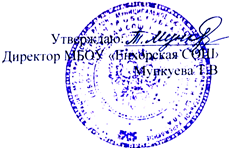 План внутришкольного контроля на 2022-23 уч.год Цель: обеспечение системного управления качеством образования.Задачи:Продолжать систематически отслеживать продвижения школьников в обучении.Контролировать подготовку учащихся к ОГЭ.Удерживать стабильность качества знаний учащихся и успеваемости в школе.Систематически осуществлять контроль за ведением школьной документации.Систематически обновлять и пополнять нормативно – правовую базу образовательного процесса с учетом реализации новых ФГОС.№Объекты контроляЦель контроляВидыМетодыип/пОбъекты контроляЦель контроляконтроляформы контроляАвгуст1Контроль за кадровымРациональноеПредупреди-Работа с1обеспечением учебногоиспользование кадровоготельныйтарификацией1процесса, за объектомпотенциала1нагрузки учителей2Контроль заВыявить уровеньДиагностическийСоставление списковСоставление списков2комплектованием 1-гокомплектования, составитьДиагностическийСоставление списковСоставление списков2класса.списки.ДиагностическийСоставление списковСоставление списков3Контроль заВыявить уровеньПредупреди-Собеседование с3обеспеченностьюобеспеченности и нехваткительныйбиблиотекарем, кл.3учебникамиучебных пособийруководителями4Контроль заВыявить состояния ТБ,ДиагностическийРейд по кабинетамРейд по кабинетам4готовностью кабинетов кготовность материальнойДиагностическийРейд по кабинетамРейд по кабинетам4новому учебному году.базы, метод. обеспеченияДиагностическийРейд по кабинетамРейд по кабинетам4Материально - технич.эстетика оформления.ДиагностическийРейд по кабинетамРейд по кабинетам4база учебных кабинетов,ДиагностическийРейд по кабинетамРейд по кабинетам4качество ремонтаДиагностическийРейд по кабинетамРейд по кабинетам5ТрудоустройствоОценить уровеньДиагностическийСпискиСписки5выпускников 9 классовсоциализации выпускниковДиагностическийСпискиСписки6ВыполнениеВыявление учащихся неАдминистративПодворный обходПодворный обход6программы ВСЕОБУЧявившихся в школуныйПодворный обходПодворный обходСентябрьСентябрь1Сбор сведений иВыявить количественныйВыявить количественныйДиагностический1составление ОШ -1составление ОШ -1состав ученическогосостав ученическогоДиагностический1коллективаколлективаДиагностический2Утверждение2образовательныхобразовательных2программпрограмм3Календарно-Выявить правильностьВыявить правильностьАдминистративСобеседование3тематическоетематическоесоставления, знаниесоставления, знаниеныйСобеседование3планирование рабочихпланирование рабочихпрограмм, УМКпрограмм, УМКСобеседование3программ.программ.Собеседование4Планирование работыИзучение метод. писем оИзучение метод. писем оТекущийСобеседование с4школьной методическойшкольной методическойпреподавании предметов,преподавании предметов,Текущийруководителями4службыслужбывыявление недостатков ввыявление недостатков вТекущийШМО4работе, планированиеработе, планированиеТекущий5Выполнение единыхВводный инструктаж.Вводный инструктаж.ПредупредитВыборная5требований по ведениютребований по ведениюПравильность заполненияПравильность заполненияельныйпроверка5тетрадей, оформлениютетрадей, оформлениюличных дел.личных дел.5журналов, беседа пожурналов, беседа по5новым программам,новым программам,5проверка личных делпроверка личных дел5учащихся, дневниковучащихся, дневников6ОрганизацияПроверка соответствияПроверка соответствияПредупредителКонтрольные6повторения учебногоповторения учебногостандартамстандартамьныйработы6материала.материала.6Входная диагностика поВходная диагностика по- посещение уроков- посещение уроков6предметам в 2-9 кл.предметам в 2-9 кл.7Проверка журналовПроверка журналовПравильность заполнения,Правильность заполнения,АдминистративСобеседование,7Проверка журналовПроверка журналоворганизация повторенияорганизация повторенияныйпроверка журналов8Контроль заАнализ расписания сАнализ расписания сДиагностически8состоянием расписаниясостоянием расписаниятребованиями санитарно-требованиями санитарно-й8гигиенических нормгигиенических норм9Контроль заАнализ состояния здоровьяАнализ состояния здоровьяДиагностическиМедосмотр9состоянием здоровьясостоянием здоровьяи физического развития,и физического развития,йМедосмотр9детейдетейорганизация работы поорганизация работы поМедосмотр9пропаганде здоровогопропаганде здоровогоМедосмотр9образа жизни.образа жизни.Медосмотр10Уроки молодыхУровеньУровеньПредупредителПосещение10специалистовспециалистов«профессиональных«профессиональныхьныйуроков,10затруднений», оказаниезатруднений», оказаниесобеседование10методической помощиметодической помощи11Организация веденияДиагностическиСобеседование11внеурочной деятельностивнеурочной деятельностийСобеседование11вклассахСобеседование12Организация горячегоПроанализироватьПроанализироватьТекущийРейды12питанияпитанияколичественный состав уч-количественный состав уч-ТекущийРейды12ся, охваченных питанием,ся, охваченных питанием,ТекущийРейды12проверить качество питанияпроверить качество питанияТекущийРейдыОктябрьОктябрь1Классно –Преемственность вПреемственность вДиагностичеПосещение1обобщающий контроль вобобщающий контроль вобучении начального иобучении начального искийуроков, мониторинг15 классе5 классесреднего звена:среднего звена:Классно –1a.)анкетированиеобобщающий1b.)контрольные срезы поконтроль1предметам1c.)посещение уроков2Организация работы сПланирование работыПланирование работыБеседы с2одарёнными детьмиодарёнными детьмиПланирование работыПланирование работыДиагностическийучителями2Планирование работыПланирование работы3Состояние документацииСостояние документацииПроанализироватьПроанализироватьТекущий3методическихметодическихсостояние документациисостояние документацииТекущий3объединений.объединений.методических объединений.методических объединений.Текущий4Работа с учащимися,Работа с учащимися,Планирование работыПланирование работыБеседы с4испытывающимииспытывающимиПланирование работыПланирование работыучителямиучителями4затруднения в обучениизатруднения в обученииПланирование работыПланирование работыНоябрьНоябрь1Работа с учащимися сРабота с учащимися сРабота с одареннымиРабота с одареннымиТематическийШкольныйШкольный1высокой учебнойвысокой учебнойдетьми.детьми.интеллектуальныйинтеллектуальный1мотивацией.мотивацией.марафон «Умники имарафон «Умники и1умницы»умницы»2Итоги I четвертиИтоги I четвертиАнализ состоянияАнализ состоянияТематический2Итоги I четвертиИтоги I четвертиуспеваемости , прохожденияуспеваемости , прохожденияконтроль2Итоги I четвертиИтоги I четвертипрограммы, веденияпрограммы, ведения2Итоги I четвертиИтоги I четвертижурналовжурналов3Проверка работы поПроверка работы поВыявить эффективностьВыявить эффективностьТематическиПроверка3внеаудиторной ДЕвнеаудиторной ДЕпроведения занятий,проведения занятий,йдокументации,документации,3результативностьрезультативностьпосещение занятийпосещение занятий4Состояние преподаванияСостояние преподаванияПроанализировать качествоПроанализировать качествоТематическийНаблюдение,Наблюдение,4по предметам.по предметам.преподавания, использова-преподавания, использова-контрольпосещение уроковпосещение уроков4ние форм и приёмов дляние форм и приёмов для4формирования УУДформирования УУД5Состояние школьнойСостояние школьнойТекущий5документации:документации:●работа учителя сТекущий5дневникомТекущий●проверка5●дневники●культура и своевре-Текущийдневников,5менность заполненияТекущийтетрадей5●тетради по русскому●содержание, формыТекущий5языку и математикеработ, качествоТекущий5(выборочно)проверки, проведениеТекущий5работ над ошибкамиТекущий6Адаптация учащихся 1-гоАдаптация учащихся 1-гоВыявить уровень адаптацииВыявить уровень адаптацииКлассно -Посещение6класса- КОКкласса- КОКучащихся 1-го кл.учащихся 1-го кл.обобщающийуроковуроковДекабрьДекабрь1Состояние школьнойСостояние школьнойТекущий1документации:документации:●объективность оценкиТекущий●проверка1●журналызнаний учащихся;Текущийжурналов1содержание, характер,Текущий1объём домашнихТекущий1заданийТекущий2Контрольные работы за IКонтрольные работы за IКонтроль формированияКонтроль формированияАдминистратКонтрольные2полугодиеполугодиеучебных навыков поучебных навыков поивный контрольработыработы2по предметампо предметамосновным предметамосновным предметам3Работа с учащимися сРабота с учащимися сРабота с одареннымиРабота с одареннымиТематическийПредметныеПредметные3высокой учебнойвысокой учебнойдетьми.детьми.олимпиады,олимпиады,3мотивацией.мотивацией.школьный ишкольный и3районный уровеньрайонный уровеньЯнварьЯнварь1Состояние школьнойСостояние школьнойТекущий1документации:документации:●выполнение единыхТекущий●проверка1●классные журналытребований, контроль заТекущийжурналов1●журналывыполнением госуд-ныхТекущий1внеаудиторной ДЕпрограммТекущий●проверка1●учёт пропусков уроковТекущийдокументации2Итоги 1 полугодия. ОтчетИтоги 1 полугодия. ОтчетПроанализировать резуль-Проанализировать резуль-отчёт оОтчёт о работеОтчёт о работе2зам.директора по УВР, ВРзам.директора по УВР, ВРтативность работы, выявитьтативность работы, выявитьработеОтчёт о работеОтчёт о работе2о выполнении учебной ио выполнении учебной инедостаткинедостаткиОтчёт о работеОтчёт о работе2воспитательных программ.воспитательных программ.Отчёт о работеОтчёт о работе2Отчет о работе классныхОтчет о работе классныхОтчёт о работеОтчёт о работе2руководителей,руководителей,Отчёт о работеОтчёт о работе2воспитателей, специалиставоспитателей, специалистаОтчёт о работеОтчёт о работе2культуры и библиотекаря.культуры и библиотекаря.Отчёт о работеОтчёт о работе3Посещение уроковПосещение уроковОказание методическойОказание методическойДиагностичеПосещение уроков,Посещение уроков,3молодых специалистовмолодых специалистовпомощипомощискиймониторингмониторингФевральФевраль1Выборочное посещениеВыборочное посещениеРазвитие устной иРазвитие устной иАдминистратПосещение1уроков.уроков.письменной речи учащихся.письменной речи учащихся.ивный контрольуроковуроков1Диалог учителя и ученика.Диалог учителя и ученика.2Классно - обобщающийКлассно - обобщающийГотовность к итоговойГотовность к итоговойДиагностичеПосещение уроков,Посещение уроков,2контроль в 9 классе.контроль в 9 классе.аттестацииаттестациискиймониторингмониторинг2Классно –мониторингмониторинг2обобщающий2контроль3Состояние школьнойСостояние школьнойТекущий3документации:документации:●определить уровеньТекущий●проверка3●журналыкачества знанийТекущийжурналов3учащихсяТекущий3●дневники●правильность заполне-Текущий●проверка3ния, фиксирование д/зТекущийдневников3●тетради по русскомупо предметамТекущий3языку 8,9 кл и●содержание, формыТекущий●проверка3математикеработ, качествоТекущийтетрадей32,3,4,7,9кл.проверки, проведениеТекущий3работ над ошибками,Текущий3дозировка д/зТекущий4Предпрофильная иПредпрофильная иВыявить качество подгото-Выявить качество подгото-ТематическийПосещение занятийПосещение занятий4профильная подготовкапрофильная подготовкавки, влияние на учащихсявки, влияние на учащихсяТематическийПосещение занятийПосещение занятийМартМарт1Организация повторения вОрганизация повторения вПодготовка к переходу наПодготовка к переходу наПредварителУч-ся 4 кл.14 классе. Классно-4 классе. Классно-следующую ступеньследующую ступенььный контрольпредметникипредметники1обобщающий контроль в 4обобщающий контроль в 4обученияобучения1кл.2Работа с учащимися,Работа с учащимися,2имеющими затруднения вимеющими затруднения в2обученииобучении3Прохождение учебногоПрохождение учебногоАдминистрат3материала поматериала поивный контроль3предметампредметам4Итоги III четвертиИтоги III четвертиПроверка соответствияПроверка соответствияПредметно –4Итоги III четвертиИтоги III четвертистандартамстандартамобобщающий4Итоги III четвертиИтоги III четвертиконтрольАпрельАпрель1Анализ состоянияАнализ состоянияРабота школьнойРабота школьнойПерсональ-отчётотчёт1учебного фондаучебного фондабиблиотекибиблиотекиный контрольотчётотчётбиблиотекибиблиотеки2Состояние школьнойСостояние школьнойТекущий2документации:документации:проверка объектив-Текущийпроверка2классные журналыклассные журналыности выставленияТекущийжурналов2оценокТекущий3Работа с учащимися сРабота с учащимися сРабота с одареннымиТематическиКонкурсы, школьного3высокой учебнойвысокой учебнойдетьми.йи районного уровней3мотивацией.мотивацией.4Подведение итоговПодведение итоговВыявить степеньДиагностичеАнкетированиетв4методической работыметодической работыудовлетворенияскийорческие отчёты4методической работойМайМай1Состояние школьнойСостояние школьнойсдача журналовТекущий1документации:документации:сдача журналовТекущийпроверка журналов,1журналысдача журналовТекущийлич.дел1личные дела уч-сясдача журналовТекущийИюньИюнь1Соблюдение санитарно-Соблюдение санитарно-Проанализировать сос-АдминистратНаблюдение,1гигиенического режима игигиенического режима итояние сан. гигиеническогоивныйсобеседование,1техники безопасности втехники безопасности врежима и ТБ в лагере идокументация1летнем пришкольномлетнем пришкольномремонтных бригад1лагере и в периодлагере и в период1проведения ремонтныхпроведения ремонтных1работработ2Контроль за итоговымКонтроль за итоговымАнализ результатовДиагностичеАнализ2государственнымгосударственнымитоговой аттестацииский, админис-Анализ2экзаменом в 9 кл.11 кл.экзаменом в 9 кл.11 кл.тративныйАнализ3Анализ выполнения планаАнализ выполнения планаВыявить недостатки, наме-АдминистратАнализ3работы школыработы школытить пути их реализацииивныйАнализ